      20. INTERNATIONAL TAEKWONDO TOURNAMENT          FOR CADETS,JUNIORS and SENIORS OLYMPIC CATEGORIES and POOMSE 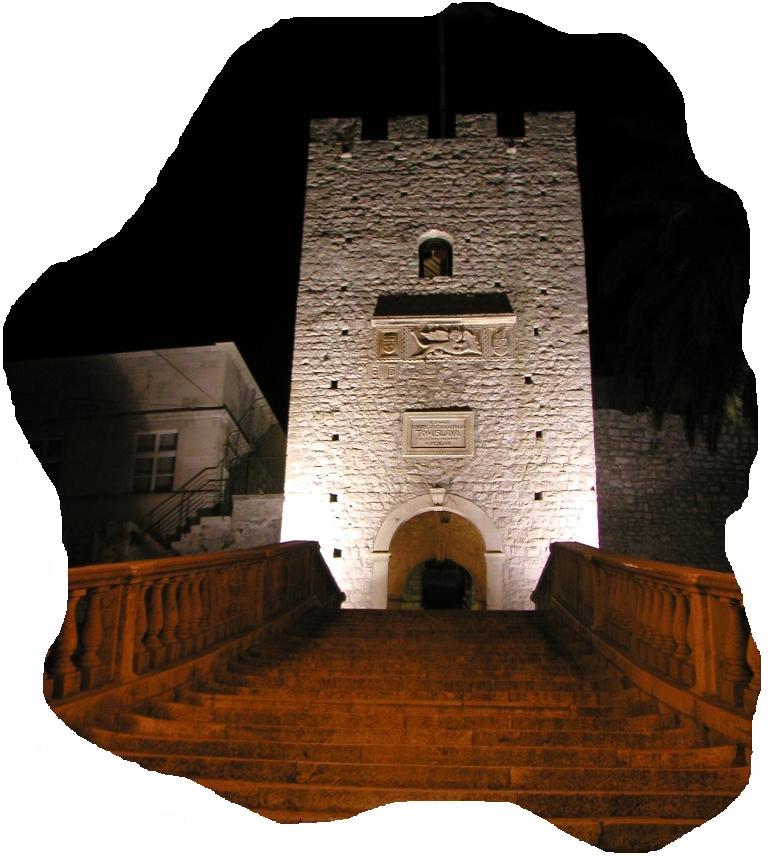 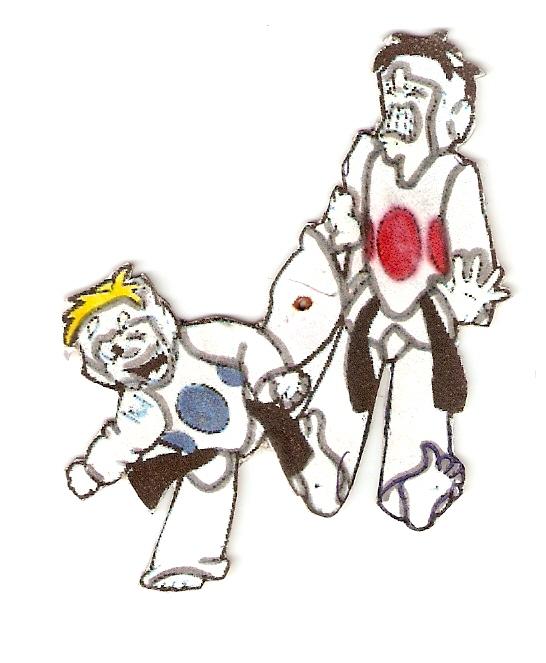 KORČULA  OPEN          2019          KICK:            M1 (2008/ 2009), M2 (2010/2011)  i M3 (2012/2013)          F1   (2008 /2009),  F2 (2010/2011)  i F3  (2012/2013) IMPORTANT NOTES:                          - COMPETITION WILL BE HOLD ON 2 FIGHTING AREA AND ELECTRONIC BODY AND HEAD                                  PROTECTORS WILL BE USED.